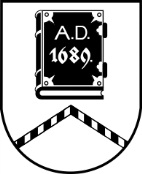 ALŪKSNES NOVADA PAŠVALDĪBAALŪKSNES PIRMSSKOLAS IZGLĪTĪBAS IESTĀDE“SPRĪDĪTIS“Nodokļu maksātāja struktūrvienības reģistrācijas kods 90000019327RAIŅA BULVĀRĪ 5, ALŪKSNĒ, ALŪKSNES NOVADĀ, LV – 4301  TĀLRUNIS , , E-PASTS: spriditis@aluksne.lvR Ī K O J U M SAlūksnē02.10.2015.					                                               Nr. PIIS/2-08/15/24Par pedagogu profesionālās darbības kvalitātes novērtēšanas komisijas darba grafika apstiprināšanu	Pamatojoties uz 17.06.2014. Ministru kabineta noteikumu Nr.350 “Pedagogu profesionālās darbības kvalitātes novērtēšanas kārtība” 82.punkta 82.4.apakšpunktu:Apstiprināt pedagogu profesionālās darbības kvalitātes novērtēšanas komisijas darba grafiku pielikumā uz 1 (vienas) lapas.   ALŪKSNES NOVADA PAŠVALDĪBAALŪKSNES PIRMSSKOLAS IZGLĪTĪBAS IESTĀDE“SPRĪDĪTIS“Nodokļu maksātāja struktūrvienības reģistrācijas kods 90000019327RAIŅA BULVĀRĪ 5, ALŪKSNĒ, ALŪKSNES NOVADĀ, LV – 4301  TĀLRUNIS , , E-PASTS: spriditis@aluksne.lvAlūksnē02.10.2015. Pedagogu profesionālās darbības kvalitātes novērtēšanas komisijas darba grafiksLaika periodsVeicamie darbi pedagogamVeicamie darbi komisijaiVeicamie darbi administrācijai1.09.2015. -1.10.2015.Iepazīšanās ar pedagogu profesionālās darbības kvalitātes novērtēšanas sistēmas aprakstuIesnieguma rakstīšana vadītājaiKomisijas pirmās  sēdes sasaukšana: atkārtota iepazīšanās ar reglamentu, pienākumu sadale, laika grafika sastādīšana05.10.2015. - 29.02.2016.Pedagoga portfolio veidošana, nodošanaPedagoga pašvērtējuma rakstīšanaAtklāto nodarbību vadīšanaMateriālu iesniegšana komisijaiNodarbību vērošana, vērošanas un novērtēšanas lapu aizpilde6 nodarbību vērošana, vērošanas un novērtēšanas lapu aizpildeInformatīvā pārskata rakstīšanaVērtējuma par pedagoga profesionālās darbības kvalitāti rakstīšana.Materiālu iesniegšana komisijai1.03.2016. -29.04.2016.Pedagoga saruna ar komisiju pirms  pieņemšanasIesniegto materiālu izvērtējums Saruna ar pedagoguPedagoga darba pašvērtējuma un ārējā vērtējuma kopsavilkumsKomisijas noslēguma sēde, priekšlikuma izteikšana Pedagoga darba pašvērtējuma un ārējā vērtējuma kopsavilkuma veidlapas un komisijas noslēguma sēdes protokola iesniegšana Izglītības pārvaldē līdz 29.04.2016.